УтверждаюДиректор УМВЦ________________Е.П. УточкинаУЧЕБНАЯ ПРОГРАММА(РАБОЧАЯ)«ТОКАРНОЕ  ДЕЛО»(9 - 11 класс)Составил:Мастер п/о______________Панченко Г.А.Арсеньевский городской округ2015-2016 гг.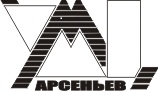 Муниципальное образовательное БЮДЖЕТНОЕ учреждениеУчебно-методический Центр